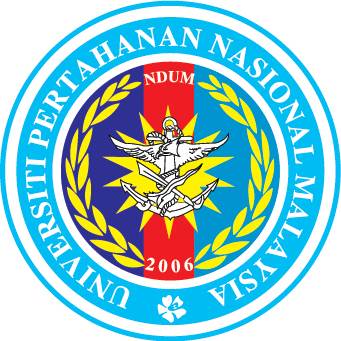 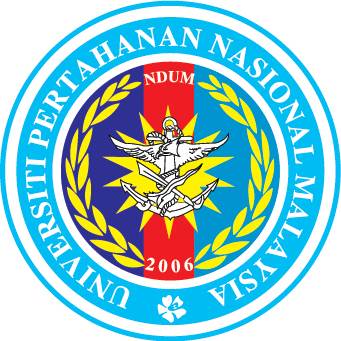 Borang ini perlu dihantar bersama-sama Laporan Kemajuan Pelajar, borang maklumat peribadi pelajar yang telah disahkan pihak Bendahari serta salinan resit pembayaran yuran.Senarai SemakBAHAGIAN A: DILENGKAPKAN OLEH PELAJARBAHAGIAN B : PENGESAHAN PEMBAYARAN YURANMaklumat Pembayaran yuran (untuk diisi Pelajar)Tindakan (untuk diisi Pusat Pengajian Siswazah)BAHAGIAN C : PENGESAHAN PUSAT PENGAJIAN SISWAZAHBil.Senarai DokumenTandakan ()1Borang Pengesahan Pendaftaran Semester yang lengkap2Borang Laporan Kemajuan Pelajar (PPS-03) yang lengkap (untuk mod penyelidikan sahaja)3Borang Maklumat Peribadi Pelajar yang lengkap (perlu ditandatangi oleh Jabatan Bendahari)4Salinan Resit Pembayaran YuranSemester(mod penyelidikan)        Jan             Mac             Julai                SeptemberTahun : __________        Jan             Mac             Julai                SeptemberTahun : __________        Jan             Mac             Julai                SeptemberTahun : __________Semester ke : ______Nama PelajarNo. MatrikFakultiProgram        Sarjana                        Doktor Falsafah        Sarjana                        Doktor Falsafah        Sarjana                        Doktor Falsafah        Sarjana                        Doktor FalsafahBidang PengajianMod Pengajian        Penyelidikan               Kerja Kursus        Penyelidikan               Kerja Kursus        Penyelidikan               Kerja Kursus        Penyelidikan               Kerja KursusJenis Pengajian        Sepenuh Masa             Separuh Masa        Sepenuh Masa             Separuh Masa        Sepenuh Masa             Separuh Masa        Sepenuh Masa             Separuh MasaTajuk Tesis(mod penyelidikan)Tandatangan PelajarTandatangan PelajarTandatangan dan Cop Rasmi PenyeliaTandatangan dan Cop Rasmi PenyeliaTarikh:Tarikh:Bukti Pembayaran (Resit)Mohon penangguhan pembayaran yuran Semester : ________Justifikasi : ____________________________________________________________________________________________________________________________________________________________________________________________________________________________________________________________Jumlah yuran tertunggak (sekiranya ada) : RM ______________Mohon penangguhan pembayaran yuran Semester : ________Justifikasi : ____________________________________________________________________________________________________________________________________________________________________________________________________________________________________________________________Jumlah yuran tertunggak (sekiranya ada) : RM ______________Mohon penangguhan pembayaran yuran Semester : ________Justifikasi : ____________________________________________________________________________________________________________________________________________________________________________________________________________________________________________________________Jumlah yuran tertunggak (sekiranya ada) : RM ______________Permohonan DiterimaBayaran ansuran : RM _______ sebulanPermohonan DiterimaBayaran ansuran : RM _______ sebulanPermohonan DiterimaBayaran ansuran : RM _______ sebulanPermohonan Ditolak Permohonan Ditolak Permohonan Ditolak Catatan : _______________________________________________________________________________________________________________________________________________________________________________Catatan : _______________________________________________________________________________________________________________________________________________________________________________Catatan : _______________________________________________________________________________________________________________________________________________________________________________Catatan : _______________________________________________________________________________________________________________________________________________________________________________NamaTandatangan dan cop rasmiTarikh :